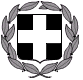      ΣΧΕΔΙΟΕΛΛΗΝΙΚΗ ΔΗΜΟΚΡΑΤΙΑΥΠΟΥΡΓΕΙΟ ΠΑΙΔΕΙΑΣ, ΕΡΕΥΝΑΣ ΚΑΙ ΘΡΗΣΚΕΥΜΑΤΩΝΠΕΡΙΦΕΡΕΙΑΚΗ Δ/ΝΣΗ Π/ΘΜΙΑΣ & Δ/ΘΜΙΑΣ ΕΚΠ/ΣΗΣΔΥΤΙΚΗΣ ΜΑΚΕΔΟΝΙΑΣΔΙΕΥΘΥΝΣΗ ΔΕΥΤΕΡΟΒΑΘΜΙΑΣ ΕΚΠΑΙΔΕΥΣΗΣ ΦΛΩΡΙΝΑΣΣΧΟΛΕΙΟ …………...………………………………..Πράξη ……/……-…….-2017Θέμα: Ευρωπαϊκά Προγράμματα και λοιπές ευρωπαϊκές δραστηριότητες στο εσωτερικό και στο εξωτερικόΣήμερα ………………….. (τουλάχιστον 10 ημέρες πριν/μονοήμερη ή τουλάχιστον 20 ημέρες πριν/πολυήμερες), ημέρα ………………… και ώρα ….. π.μ. στ…………………………. και στο Γραφείο των εκπαιδευτικών του ………………………………………………….. συνεδρίασε υπό την προεδρία του Διευθυντή κ. ......................................., ο Σύλλογος Διδασκόντων με θέμα την πραγματοποίηση μετακίνησης στο πλαίσιο υλοποίησης ευρωπαϊκών προγραμμάτων και λοιπών ευρωπαϊκών δραστηριοτήτων στο εσωτερικό & εξωτερικό(αναφέρετε την επιλογή σας)Ο Σύλλογος Διδασκόντων, αφού έλαβε υπ’ όψιν του:Τα άρθρο 6 και 10 της Υ.Α. 33120/ ΓΔ4/ 28-02-2017 (ΦΕΚ 681/Β’/06-03-2017) Τις υπεύθυνες δηλώσεις γονέων και κηδεμόνων με τις οποίες δίνουν τη συγκατάθεσή τους οι γονείς/κηδεμόνες και Τα δικαιολογητικά όπως ορίζονται στο άρθρο 6, κεφ. ΒΑΠΟΦΑΣΙΖΕΙ ΟΜΟΦΩΝΑ Την πραγματοποίηση της μετακίνησης στο πλαίσιο υλοποίησης ευρωπαϊκών προγραμμάτων και λοιπών ευρωπαϊκών δραστηριοτήτων στο εσωτερικό & εξωτερικό(αναφέρετε την επιλογή σας)ως εξής:Προορισμός :Ημερομηνία και ώρα αναχώρησης: Ημερομηνία και ώρα επιστροφής:Μεταφορικό μέσο :Σύνολο ημερών μετακίνησης:Είδος και τίτλος ευρωπαϊκού προγράμματος/δραστηριότητας :Αριθμός μετακινούμενων μαθητών:                                                                            (και ολογράφως)Αρχηγός αποστολής:  			 (μόνιμος εκπαιδευτικός)Αναπληρωτής αρχηγός: 			 (μόνιμος εκπαιδευτικός)Συνοδοί (1/20 μαθητές/εξωτερικό ή 1/25/εσωτερικό ): 1. ………………, κλάδος ... 2. ………………, κλάδος ... Αναπληρωτές συνοδοί: 1. ………………, κλάδος ... 2. ………………, κλάδος … 3. ………………, κλάδος … (Προσοχή ισάριθμοι με τους τακτικούς, πλην αναπληρωτών μειωμένου ωραρίου και ωρομισθίων)Αιτιολόγηση του σκοπού και της επιλογής του τόπου προορισμού.Το αναλυτικό πρόγραμμα της εκδρομής/εκπαιδευτικής μετακίνηση το οποίο πρέπει να τηρείται απαρέγκλιτα, για να επιτυγχάνεται τόσο ο σκοπός της, που είναι εκπαιδευτικός και μορφωτικός, όσο και η ασφαλής μετακίνηση των μαθητών. Στο αναλυτικό πρόγραμμα θα πρέπει να αναγράφονται οι ακριβείς ώρες αναχώρησης και άφιξης στον προορισμό, τα μεταφορικά μέσα που θα χρησιμοποιηθούν κατά την μετακίνηση, όπως επίσης και το ημερήσιο πρόγραμμα δραστηριοτήτων και μετακινήσεων στον τόπο προορισμού, ξεχωριστά για κάθε ημέρα.Οι μαθητές του προγράμματος που θα μετακινηθούν είναι οι εξής:Για αυτό συντάχθηκε η πράξη αυτή και  υπογράφεται.        Ο Διευθυντής						                                          Οι καθηγητές	Τ.Υ.				Ακριβές  αντίγραφο                                              Τ.Υ.                                                                         ___________________, …./…../2017